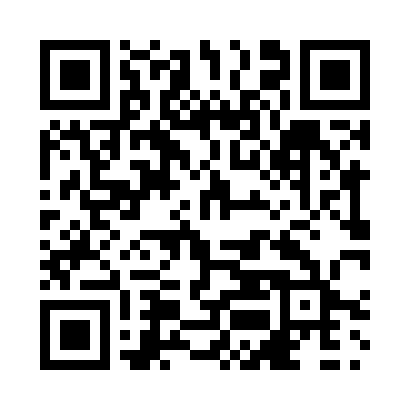 Prayer times for Castlebar, Quebec, CanadaMon 1 Apr 2024 - Tue 30 Apr 2024High Latitude Method: Angle Based RulePrayer Calculation Method: Islamic Society of North AmericaAsar Calculation Method: HanafiPrayer times provided by https://www.salahtimes.comDateDayFajrSunriseDhuhrAsrMaghribIsha1Mon5:026:2712:525:217:178:422Tue5:006:2512:515:227:188:433Wed4:586:2312:515:237:208:454Thu4:566:2112:515:247:218:475Fri4:546:1912:505:257:228:486Sat4:526:1812:505:257:248:507Sun4:496:1612:505:267:258:518Mon4:476:1412:505:277:268:539Tue4:456:1212:495:287:288:5510Wed4:436:1012:495:297:298:5611Thu4:416:0812:495:307:308:5812Fri4:396:0612:495:317:319:0013Sat4:366:0512:485:327:339:0114Sun4:346:0312:485:327:349:0315Mon4:326:0112:485:337:359:0516Tue4:305:5912:485:347:379:0617Wed4:285:5712:475:357:389:0818Thu4:265:5612:475:367:399:1019Fri4:235:5412:475:377:419:1220Sat4:215:5212:475:377:429:1321Sun4:195:5112:475:387:439:1522Mon4:175:4912:465:397:459:1723Tue4:155:4712:465:407:469:1924Wed4:135:4612:465:417:479:2025Thu4:115:4412:465:427:489:2226Fri4:085:4212:465:427:509:2427Sat4:065:4112:455:437:519:2628Sun4:045:3912:455:447:529:2829Mon4:025:3812:455:457:549:2930Tue4:005:3612:455:457:559:31